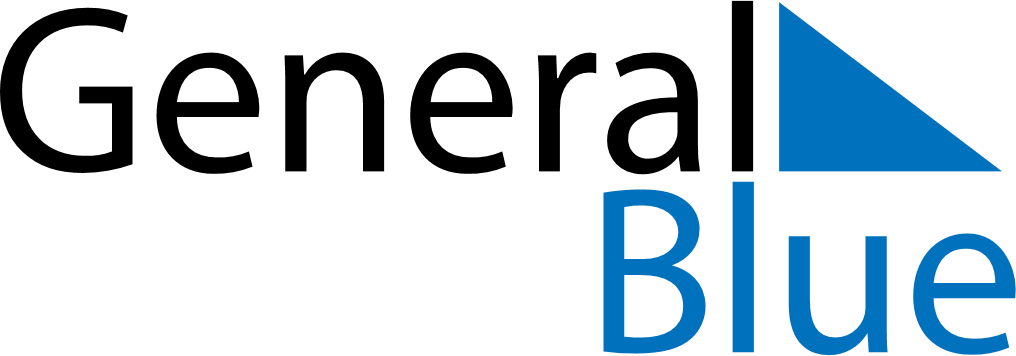 June 2024June 2024June 2024June 2024June 2024June 2024June 2024Concepcion del Uruguay, Entre Rios, ArgentinaConcepcion del Uruguay, Entre Rios, ArgentinaConcepcion del Uruguay, Entre Rios, ArgentinaConcepcion del Uruguay, Entre Rios, ArgentinaConcepcion del Uruguay, Entre Rios, ArgentinaConcepcion del Uruguay, Entre Rios, ArgentinaConcepcion del Uruguay, Entre Rios, ArgentinaSundayMondayMondayTuesdayWednesdayThursdayFridaySaturday1Sunrise: 7:46 AMSunset: 5:55 PMDaylight: 10 hours and 8 minutes.23345678Sunrise: 7:46 AMSunset: 5:55 PMDaylight: 10 hours and 8 minutes.Sunrise: 7:47 AMSunset: 5:54 PMDaylight: 10 hours and 7 minutes.Sunrise: 7:47 AMSunset: 5:54 PMDaylight: 10 hours and 7 minutes.Sunrise: 7:47 AMSunset: 5:54 PMDaylight: 10 hours and 6 minutes.Sunrise: 7:48 AMSunset: 5:54 PMDaylight: 10 hours and 6 minutes.Sunrise: 7:48 AMSunset: 5:54 PMDaylight: 10 hours and 5 minutes.Sunrise: 7:49 AMSunset: 5:54 PMDaylight: 10 hours and 4 minutes.Sunrise: 7:49 AMSunset: 5:54 PMDaylight: 10 hours and 4 minutes.910101112131415Sunrise: 7:50 AMSunset: 5:54 PMDaylight: 10 hours and 3 minutes.Sunrise: 7:50 AMSunset: 5:54 PMDaylight: 10 hours and 3 minutes.Sunrise: 7:50 AMSunset: 5:54 PMDaylight: 10 hours and 3 minutes.Sunrise: 7:51 AMSunset: 5:54 PMDaylight: 10 hours and 2 minutes.Sunrise: 7:51 AMSunset: 5:54 PMDaylight: 10 hours and 2 minutes.Sunrise: 7:51 AMSunset: 5:54 PMDaylight: 10 hours and 2 minutes.Sunrise: 7:52 AMSunset: 5:54 PMDaylight: 10 hours and 1 minute.Sunrise: 7:52 AMSunset: 5:54 PMDaylight: 10 hours and 1 minute.1617171819202122Sunrise: 7:53 AMSunset: 5:54 PMDaylight: 10 hours and 1 minute.Sunrise: 7:53 AMSunset: 5:54 PMDaylight: 10 hours and 1 minute.Sunrise: 7:53 AMSunset: 5:54 PMDaylight: 10 hours and 1 minute.Sunrise: 7:53 AMSunset: 5:54 PMDaylight: 10 hours and 0 minutes.Sunrise: 7:53 AMSunset: 5:54 PMDaylight: 10 hours and 0 minutes.Sunrise: 7:54 AMSunset: 5:54 PMDaylight: 10 hours and 0 minutes.Sunrise: 7:54 AMSunset: 5:55 PMDaylight: 10 hours and 0 minutes.Sunrise: 7:54 AMSunset: 5:55 PMDaylight: 10 hours and 0 minutes.2324242526272829Sunrise: 7:54 AMSunset: 5:55 PMDaylight: 10 hours and 0 minutes.Sunrise: 7:54 AMSunset: 5:55 PMDaylight: 10 hours and 0 minutes.Sunrise: 7:54 AMSunset: 5:55 PMDaylight: 10 hours and 0 minutes.Sunrise: 7:55 AMSunset: 5:56 PMDaylight: 10 hours and 1 minute.Sunrise: 7:55 AMSunset: 5:56 PMDaylight: 10 hours and 1 minute.Sunrise: 7:55 AMSunset: 5:56 PMDaylight: 10 hours and 1 minute.Sunrise: 7:55 AMSunset: 5:57 PMDaylight: 10 hours and 1 minute.Sunrise: 7:55 AMSunset: 5:57 PMDaylight: 10 hours and 2 minutes.30Sunrise: 7:55 AMSunset: 5:57 PMDaylight: 10 hours and 2 minutes.